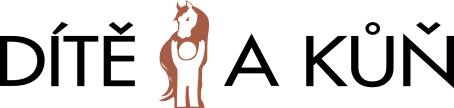     Dobročinný                       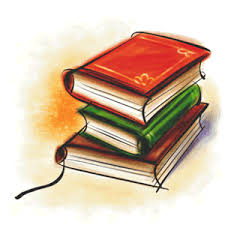 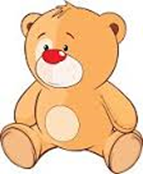 „bleší“ trh29. dubna 2017  od 15 hodinv rámci akce „Čarodějnice nanečisto“na statku Dítě a kůň, z.s. – Sdružení pro hipoterapii v MiskovicíchZakoupením jakéhokoliv předmětu či finančním darem do pokladničky přispějete na nákup chybějících pomůcek v  hipoterapii, kterou  využívají  děti  se zdravotním  handicapem  a pomůcek pro děti v nízkoprahovém zařízení Archa v Kutné Hoře ( konkrétně  bezpečnostních přileb a sportovního a výukového náčiní pro děti v klubu ).Pokud byste nám chtěli věnovat jakékoliv předměty pro bleší trh, které nepotřebujete, a u nás poslouží dobré věci, můžete je přivézt přímo do Miskovic nebo je můžete odevzdat v NZDM Archa na adrese Palackého 509/8 ( vchod z Tylovy ulice ).                                       Za vaše dary předem děkujeme.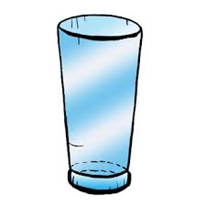 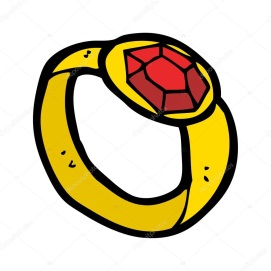 Dítě a kůň, z.s. – Sdružení pro hipoterapii, 285 01  Miskovice 30, tel kancelář: 327 515 843, mobil tel: 736 790 222, 602 525 379 diteakun@seznam.cz, www.diteakun.cz    